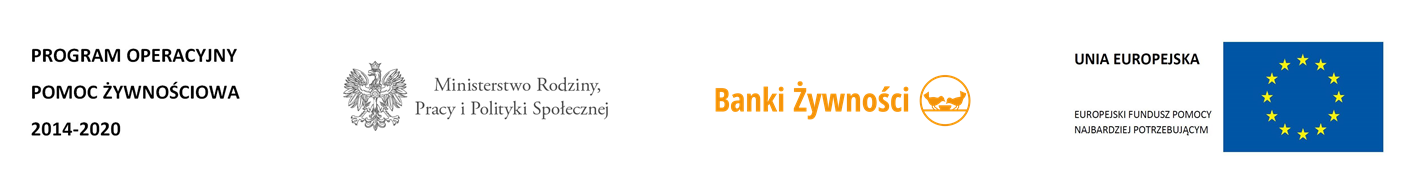 Informacja o prowadzonych Działaniach Towarzyszących w ramach Programu Operacyjnego Pomoc Żywnościowa 2014-2020 współfinansowanego z Europejskiego Funduszu Pomocy Najbardziej Potrzebującym w ramach Podprogramu 2018Ośrodek Pomocy Społecznej w Bystrzycy Kłodzkiej informuje, że w ramach działań towarzyszących realizowanych przez Bank Żywności we Wrocławiu  odbędą się spotkania w Ośrodku Pomocy Społecznej przy ul. 1 Maja 1 w Bystrzycy Kłodzkiej.WARSZTATY EKONOMICZNE28.01.2019 W GODZINACH 1000 ,   1200  ,   1400 .WARSZTATY KULINARNE29.01.2019 W GODZINACH 1000 ,   1200  ,   1400 .WARSZTATY DIETETYCZNE23.01.2019 W GODZINACH 9 30 ,   11 30  ,   13 00 .Warsztaty zostaną przeprowadzone przez wyspecjalizowanych trenerów realizujących Program Operacyjny Pomoc Żywnościowa 2014-2020 w ramach Europejskiego Funduszu Najbardziej Potrzebującym Podprogram 2018SERDECZNIE ZAPRASZAMY! 